УкраїнаЧОРНОМОРСЬКИЙ   МІСЬКИЙ  ГОЛОВАР О З П О Р Я Д Ж Е Н Н Я     06.03.2023                                                              34-кПро звільненняСергія ПОПОВАМіський голова							        Василь ГУЛЯЄВЗ розпорядженням ознайомлений :Копію  розпорядження отримала на руки:ПОПОВАСергія Миколайовича-ЗВІЛЬНИТИ з посади головного спеціаліста відділу економіки управління економічного розвитку та торгівлі виконкому Чорноморської міської ради Одеського району Одеської області 07 березня 2023 року за угодою сторін, п.1 ст. 36 КЗпП України.Бухгалтерії  виплатити компенсацію за 12 календарних днів щорічної відпустки.Підстава: заява ПОПОВА С,М., п.1 ст. 36 КЗпП України, ст.24 Закону України  «Про відпустки».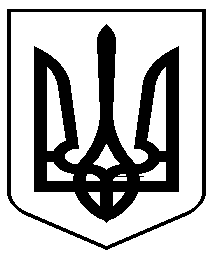 